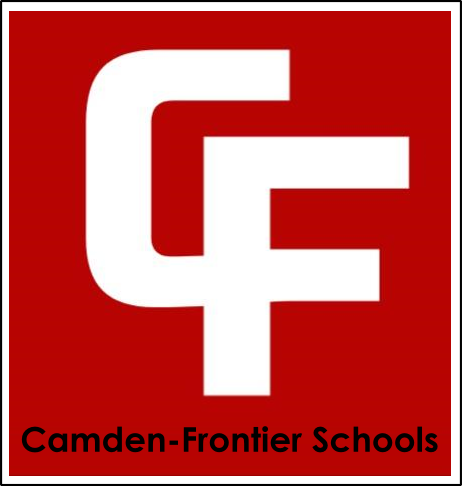 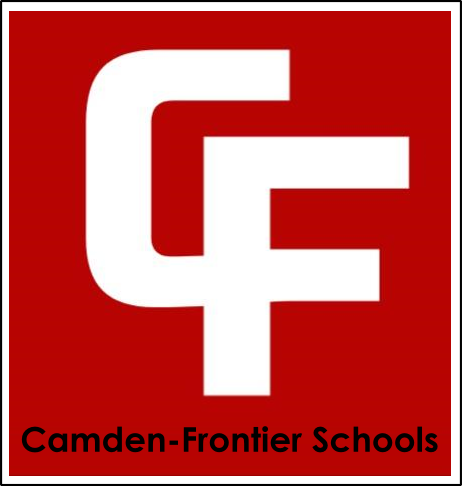 Call to Order & Roll Call        Members Present: Gary Morrison, Nykol Byrd, Nathan VanAKenDiscussion Items- CAA use of outbuilding for 2024-25 Summer Projects/Future ProjectsParking LotsThree Classrooms of Carpet (potentially) Fisher, Blashfield, Rm 16Exterior Tile work near Elementary EntranceLED Lighting retrofit (Last Quote $45K)Facia paint/replacementRoof Replacement/Repair Middle of building commons/bathroomsGym FloorInstalling 2 Additional Backboard/Supports The Boot System (Lockdown Co.)Cement Tree Memorial (free to school) need to provide locationMarv Daglow, Ken Vallieu, Linda Shiffler Discussed the CAA use for 2024-25.  I should have firm estimates for approval 3/18. A quote to crack fill reseal and stripe the parking lot will be presented for summer work.   Braman roofing came out to look the middle section of the roofing over the Commons.  This needs the most urgent attention.  Will have a roofing evaluation schedule of every two years to stay up on potential repair areas.  When Country Carpets comes in to quote the classrooms need to have them quote the tile by bleachers and in the Commons.  Need to nail down how to make more appealing.  Presented information regarding the Boot System, gym floor repainting (at minimum), will check with Waldron on the cost to redo entire floor.  Quoting two more backboards with electric winches in the gym.  Presented the idea of a Cement Tree to memorialize 